附件1：校园诚信典型事迹征集表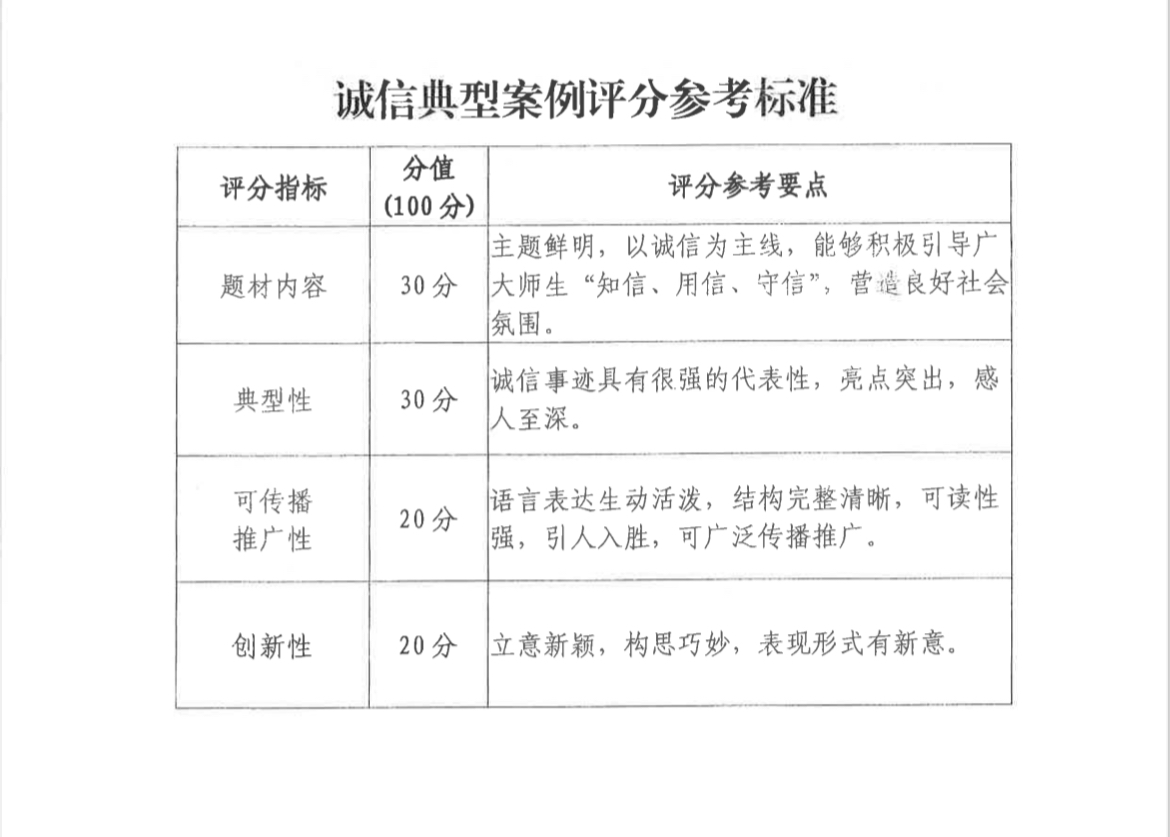 撰稿人撰稿人所在学院学号学号联系方式事迹名称事迹名称主要人物主要人物突出表现突出表现事迹概述事迹概述主      要      事      迹